ましこ農の学校　募集要項お問い合わせ　益子町産業建設部農政課　　　　　　　　　　　　　　　　　　ADRESS　　 栃木県芳賀郡益子町大字益子2030番地　　　　　　　　　　　　　TEL   　　 0285-72-8853　　　　　　　　　　　　　　　　　　　　　　　　　E-mail　　　　nousei@town.mashiko.lg.jp　　　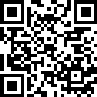 受講資格・実施年度の４月1日において満18歳以上の方・町内在住者又は、 将来、益子町内へ移住し農のある暮らしを検討されている方
・ましこ農の学校の理念に共感いただける方
・学ぶ意欲のある方（年齢、性別、農業経験は問いません）
>農業初心者の方も安心してご参加ください。※町外で農地を所有又は、借りている方は入学できません。受講期間・実施年度の4月～3月
>授業は毎月2回（隔週）／土日いずれかの　9時～17時>再受講制度（卒業後1年間無料）を利用すれば最大2年間ご受講いただけます。（2年目は圃場の管理のお手伝いをお願いします）定員・10組
>定員を超えた場合はキャンセル待ちとなります受講料・年20,000円(資材費、教材費として)　　　　　　　　　　(個人専用区画20㎡をご希望の方は１区画につきプラス年5,000円をいただきます。)　　　　　　　　　　　　　　　　　　※受講料以外に、個人区画の作付計画にあわせて、種や苗、肥料や資材代を各自でご負担いただきます・授業料のお支払い時期は、お申込時一括振込になります。・ご家族（夫婦、兄弟、親子など）1名まで同伴可能です。お二人で受講ができます。18歳以下は同伴人数に含みません。開催場所の家及び圃場(栃木県芳賀郡益子町大字上山125番地2)